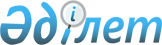 Қазақстан Республикасы Үкiметiнiң 1997 жылғы 4 маусымдағы N 926 және 1997 жылғы 16 қыркүйектегi N 1342 қаулыларына өзгерістер мен толықтырулар енгізу туралыҚазақстан Республикасы Үкіметінің 2005 жылғы 21 сәуірдегі N 376 Қаулысы

      Қазақстан Республикасының Үкiметi  ҚАУЛЫ ЕТЕДI: 

      1. Қазақстан Республикасы Үкiметiнiң кейбiр шешiмдерiне мынадай өзгерiстер мен толықтырулар енгiзiлсiн:

      1) "Зейнетақы төлеу жөнiндегi мемлекеттік орталық" республикалық мемлекеттiк қазыналық кәсiпорнын құру туралы" Қазақстан Республикасы Үкiметiнiң 1997 жылғы 4 маусымдағы N 926  қаулысында (Қазақстан Республикасының ПҮКЖ-ы, 1997 ж., N 24, 217-құжат): 

      2-тармақ мынадай редакцияда жазылсын: 

      "2. Қазақстан Республикасы Еңбек және халықты әлеуметтік қорғау министрлiгi Кәсiпорынды мемлекеттік басқару уәкiлеттi органы болып белгiленсiн."; 

      2) (күші жойылды - ҚР Үкіметінің 2007.04.30 N 352 (2010.08.13 бастап қолданысқа енгізіледі) Қаулысымен). 

      2. Осы қаулы алғаш рет pecми жарияланған күнiнен бастап қолданысқа енгізіледі.       Қазақстан Республикасының 

      Премьер-Министрі 
					© 2012. Қазақстан Республикасы Әділет министрлігінің «Қазақстан Республикасының Заңнама және құқықтық ақпарат институты» ШЖҚ РМК
				